ΕΛΛΗΝΙΚΗ ΔΗΜΟΚΡΑΤΙΑ             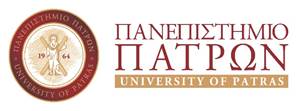                       ΠΡΥΤΑΝΙΚΟ ΣΥΜΒΟΥΛΙΟ                  Γραμματέας: Κλεοπάτρα Παπαγιάννη                  Τηλ.:  2610969054                      E-mail : prytaniko@upatras.gr    ΠΡΟΣ:- Όλα τα μέλη του Πρυτανικού Συμβουλίου           Ε ν τ α ύ θ αΘΕΜΑ: «169η Συνεδρίαση Πρυτανικού Συμβουλίου»Σας παρακαλούμε να παραστείτε στην υπ’ αριθ. 169η συνεδρίαση του Πρυτανικού Συμβουλίου, η οποία, μετά από ματαίωση της συνεδρίασης της 22ας Φεβρουαρίου, θα πραγματοποιηθεί την 23η Φεβρουαρίου 2024, ημέρα Παρασκευή και ώρα 13:30 μ.μ. στην αίθουσα συνεδριάσεων της Πρυτανείας του Πανεπιστημίου Πατρών (Α΄ κτίριο Διοίκησης, 2ος Όροφος), για τη συζήτηση και λήψη αποφάσεων επί των ιδίων θεμάτων της συνημμένης Ημερήσιας Διάταξης.             							  Ο ΠΡΥΤΑΝΗΣ     ΧΡΗΣΤΟΣ Ι. ΜΠΟΥΡΑΣΕσωτερική Διανομή:κα Παρασκευή Ασπιώτη, Προϊσταμένη της Γενικής Διεύθυνσης Ακαδημαϊκών και Διοικητικών Υποθέσεωνκ. Χαράλαμπο Ροδόπουλο, Προϊστάμενο Γενικής Διεύθυνσης Οικονομικών Υπηρεσιών και Φοιτητικής Μέριμναςκ. Φώτιο Σκιαδά, Προϊστάμενο της Γενικής Διεύθυνσης Τεχνικών Υπηρεσιών, Τεχνολογιών Πληροφορικής & ΕπικοινωνιώνΕΛΛΗΝΙΚΗ   ΔΗΜΟΚΡΑΤΙΑ	 Συνεδρίαση της 23ης Φεβρουαρίου 2024Αριθμός Συνεδρίασης:169Ώρα Συνεδρίασης: 13:30 μ.μ.Αίθουσα Συνεδριάσεων της Πρυτανείας του Πανεπιστημίου Πατρών, κτίριο Α΄, 2ος όροφοςΘΕΜΑΤΑ ΗΜΕΡΗΣΙΑΣ ΔΙΑΤΑΞΗΣΕπικύρωση Πρακτικών.Ενημέρωση.Ανακοινώσεις.Επιτροπές.Έγγραφα-Αιτήσεις-Προτάσεις. Θέματα ΜΟΔΥ – ΕΛΚΕ.Συγκρότηση της Ειδικής Επιτροπής Αξιολόγησης (Ε.Ε.Α.) του άρθρου 21 του Ν. 4369/2016 του Πανεπιστημίου Πατρών με διετή θητεία από την ημερομηνία εκδόσεως της παρούσας για την εξέταση αξιολογήσεων του Διοικητικού Προσωπικού.Έγκριση του Πρακτικού 5 της Επιτροπής Διενέργειας & Αξιολόγησης της Ανοικτής Ηλεκτρονικής Διαδικασίας Σύναψης Σύμβασης Κάτω των Ορίων για την «Υπηρεσία φύλαξης των κτιριακών εγκαταστάσεων του Πανεπιστημίου Πατρών και του αυλείου χώρου αυτών στην πόλη του Αγρινίου για έξι (6) μήνες» (Αριθ. Διακ. 42/23).Έγκριση Πρωτοκόλλου Οριστικής Παραλαβής του έργου: «Ανακατασκευή μονώσεων δωμάτων Πανεπιστημίου Πατρών Φάση Β2».Έγκριση παράτασης αρχικής συμβατικής προθεσμίας για την «Προμήθεια και εγκατάσταση κλιματιστικών μονάδων σε χώρους του Πανεπιστημίου Πατρών», Διακήρυξη 41/23.Έγκριση παράτασης αρχικής συμβατικής προθεσμίας για την «Προμήθεια Εργαστηριακών Αναλωσίμων (Μηχανολογικών-Ηλεκτρολογικών-Evaluation Boards & Παρελκομένων) για τις ανάγκες του Πανεπιστημίου Πατρών για το έτος 2023» με αριθ. Διακήρυξης: 21/23.Έγκριση παράτασης συμβατικής προθεσμίας της υπηρεσίας «Αποτύπωση κτιρίων Πανεπιστημιούπολης Ρίου και ρύθμιση αυθαιρέτων κτισμάτων και κατασκευών -Φάση Β΄ (κτίρια κατασκευής ετών 1992 έως 2011)» (Αρ. Διαπ. 16/23).       Ο ΠΡΥΤΑΝΗΣΧΡΗΣΤΟΣ Ι. ΜΠΟΥΡΑΣ